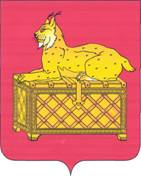 РОССИЙСКАЯ ФЕДЕРАЦИЯИРКУТСКАЯ ОБЛАСТЬ БОДАЙБИНСКИЙ РАЙОНДУМА ГОРОДА БОДАЙБО И РАЙОНА                                                                  Р Е Ш Е Н И ЕО  внесении изменений  и дополнений   в    решениеДумы г. Бодайбо и районаот   12.12.2013   № 35-паРассмотрев представленные администрацией г.Бодайбо и района предложенные изменения и дополнения в решение Думы г. Бодайбо и района от 12.12.2013 г. № 35-па «Об утверждении прогнозного плана приватизации муниципального имущества МО г.Бодайбо и района»  и руководствуясь Федеральным законом от 22.07.2008 № 159-ФЗ  «Об особенностях отчуждения недвижимого имущества, находящегося в государственной собственности субъектов РФ или муниципальной собственности и арендуемого субъектами малого и среднего предпринимательства, о внесении изменений в отдельные законодательные акты РФ», Положением «О приватизации муниципального имущества муниципального образования г. Бодайбо и района», утвержденным решением Думы г. Бодайбо и района от 04.05.2009 № 16-па, руководствуясь ст. 23 Устава муниципального образования г. Бодайбо и района, Дума г. Бодайбо и районаРЕШИЛА:1. Внести изменения и дополнения в решение Думы г. Бодайбо и района от 12.12.2013 №  35-па «Об утверждении Прогнозного плана приватизации муниципального имущества муниципального образования г. Бодайбо и района на 2014-2016 годы»,  дополнив  Приложение   № 1 к решению Думы следующими строками:Последнюю строку Приложения № 1 изложить в новой редакции «Ожидаемая сумма поступлений от приватизации муниципального имущества – в 2014 – 7 763 тыс. руб.; в 2015 – 1 487,4 тыс.руб.; 2016 – 4 099,9 тыс.руб.».Мэр г. Бодайбо и района                                                                          Е.Ю. Юмашевг. Бодайбо«13»  октября  2016 г.№ 16 -па №п/пНаименованиеобъектаприватизацииМестонахожденияобъектаХарактеристикаобъектаСпособприватизацииСрок приватизациив  т. ч.Срок приватизациив  т. ч.Срок приватизациив  т. ч.2014201520161234567812ПомещениеИркутская обл. Бодайбинский район, п.Кропоткин, ул. Ленина, 11, помещение № 5Нежилое омещение, расположенное в  2-х этажном деревянном здании, площадью 72,1кв.м.Преимущест-венное право, согласно ФЗ № 159-ФЗ4кв.13ПомещениеИркутская область, Бодайбинский район, п.Артемовский ул. Подгорная, 1, помещение  № 2Нежилое помещение, расположенное в деревянном здании, площадью 90,1кв.м.Преимущест-венное право, согласно ФЗ № 159-ФЗ4кв.